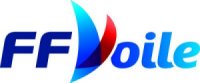 
R�sultat du Dimanche 28 Mai 2017 � 12.58 h.Groupe SURPRISE apr�s 11 courses (9 retenues) (29 inscrits)Haut du formulaireBas du formulaire
(Cliquez sur les noms soulign�s pour acc�der � la fiche du coureur)P�nalit�s et r�parations : 17 (5 DNS; 1 DSQ; 7 OCS; 1 RET; 3 UFD; )Produit le 28/05/2017 par BACHELLERIE Alain et logiciel FReg2017 (vers. 09/04/2017) FFVoile © 2001/2016National Surprise 2017

-_-
25/05/2017 au 28/05/2017RgsIdentConcurrentsP RetP totc.1c.2c.3c.4c.5c.6c.7c.8c.9c10c11Club / Pays1 FRA 22181ESPRIT D'SAIL 
 POIRIER Jean-jacques
 DYEN Christophe 
 GIRERD Christian 
 TOUYER Jonathan 22.0060.003
3.03
3.01
1.01
1.0UFD 
30.01
1.04
4.01
1.01
1.07
7.08
8.0
C N V AIX LES BAINS
C N V AIX LES BAINS
C N V AIX LES BAINS
C M V ST BRIEUC2 FRA  843MISTER X 
 GASCONS Marc
 MANIAUDEX Pierrick 
 BERTIN Nicolas 
 OLCINA Morgane 
 CAUCAT Olivier 30.0057.001
1.05
5.08
8.08
8.01
1.02
2.03
3.02
2.019
19.06
6.02
2.0
C N Palavas
S N BEZIERS VALRAS
C N Palavas
Y C BOUZIGUES
S N BEZIERS VALRAS3 FRA  1447SOUEZH 
 LIMOUZIN Eric
 LABAILS Cinthia 
 FREBAULT Jean jacques 
 CAMPAIGNOLLE Xavier 
 BOURGES Regis 35.0058.002
2.02
2.07
7.04
4.06
6.06
6.01
1.03
3.014
14.04
4.09
9.0
C V ARCACHON
C V ARCACHON
C V ARCACHON
C V ARCACHON
C V ARCACHON4 FRA 42354HEGOA 
 MARTY Robert
 MARTY Bruno 
 FAURE Maxime 
 VERNHET Didier 
 CARAYON Pierre 47.0072.006
6.010
10.04
4.03
3.03
3.04
4.010
10.04
4.011
11.03
3.014
14.0
ASBBvoile
ASBBvoile
ASBBvoile
C N FRONTIGNAN
C N Palavas5 FRA 22352EMPRISE 
 LEIDIER Patrick
 GALANT Antoine 
 IDIER Cecile 
 BRUNEL Laurent 58.00103.0010
10.012
12.03
3.07
7.0UFD 
30.03
3.015
15.05
5.02
2.09
9.07
7.0
C N Palavas
C N Palavas
S N BEZIERS VALRAS
-6 FRA  1078SHOOTING THE BREEZE 
 BLACK David
 THIBAUD Lenaic 
 LO PINTO Jean marc 
 DUCROS Lisa 69.00123.00OCS 
30.013
13.06
6.02
2.02
2.011
11.05
5.06
6.024
24.019
19.05
5.0
C N Palavas
ASBBvoile
SORAC
VIRTUAL REGATTA YC7 FRA  438SPARRING PARTNER 
 BOUVARD Gabriel
 BOUVARD Alex 
 BOUVARD Camille 
 VILAIN Arthur 70.00106.007
7.016
16.02
2.016
16.05
5.014
14.08
8.020
20.03
3.02
2.013
13.0
C N Palavas
VIRTUAL REGATTA YC
Y C MARTINIQUE
VIRTUAL REGATTA YC8 FRA 42092ROCH GUARINE 2 
 QUILLEC Pierrelouis
 CALUCCIO Jean louis 
 GILLES Emmanuel 
 PELTIER David 76.00109.004
4.07
7.014
14.06
6.08
8.07
7.016
16.010
10.015
15.05
5.017
17.0
S R ANTIBES
S R ANTIBES
S R ANTIBES
S R ANTIBES9 SUI  643PETIT TABAC 
 REINHARDT Frank
 DAVID Damien 
 LEHMAN Pacal 
 VENTURI Valentina 
 BOWMESTER Daniel 79.00139.00OCS 
30.01
1.0DSQj
30.012
12.04
4.09
9.0OCS 
30.013
13.08
8.01
1.01
1.0

-
-
-
-10 FRA 42226LOVE STORY 
 ROHAN Thierry
 SERIS Jeremie 
 MANIOULOUX Remi 
 MOREAU DE LIZOREUX Diane 79.00112.0017
17.06
6.09
9.013
13.012
12.05
5.011
11.016
16.05
5.014
14.04
4.0
S R V ANNECY
C V VALENCE
C V VALENCE
Y C M�ze11 FRA  1074RANNIC 
 PERAN Marc
 BOUTIN Sophie 
 SALVADOR Yvon 
 SASTRE Michel 
 VASSE Fabienne 82.00126.008
8.011
11.011
11.014
14.014
14.08
8.07
7.07
7.013
13.0OCS 
30.03
3.0
C N Palavas
VIRTUAL REGATTA YC
C N Palavas
YC LA GRANDE MOTTE
C N Palavas12 SUI  757ET VOILA 
 DOBER DAVID
 RAMSTEIN MARIANNE 
 GUGERLI REBECCA 
 KAEUFERLE STEPHAN 91.00128.0018
18.015
15.05
5.010
10.011
11.016
16.09
9.019
19.06
6.08
8.011
11.0
WSCM
-
-
-13 FRA  1636LUNA BIANCA 
 VALLET Laurent
 VALLET Jil 
 CASADEVALL Marion 
 BERTHET Vincent 98.00141.0014
14.08
8.010
10.023
23.013
13.013
13.06
6.09
9.010
10.015
15.020
20.0
S R V ANNECY
S R V ANNECY
S R V ANNECY
S R V ANNECY14 FRA  355GOALY 
 BEAUREGARD Nicolas
 COPIN Hugo 
 ROUBY Francois 
 BLONDELLE Frederique 
 CORREA Mateo 100.00138.005
5.09
9.021
21.015
15.016
16.017
17.012
12.014
14.09
9.010
10.010
10.0
C N Palavas
Y C M�ze
C N Palavas
MAIRIE DE PALAVAS
MAIRIE DE PALAVAS15 FRA  1509TOKOLOC 
 MENNRATH Herve
 MENNRATH Christine 
 FAVIER Denis 
 DANGLADE Francois 
 DANGLADE Veronique 110.00153.0011
11.022
22.012
12.017
17.09
9.010
10.02
2.021
21.016
16.018
18.015
15.0
S R V ANNECY
S R V ANNECY
Y C Grenoble Chara
YCH
VIRTUAL REGATTA YC16 FRA 22333SI 
 MORA Christine
 ROUSSEAU Sebastien 
 BEAUDEAUX Laurent 
 GEOFFROY Odran 
 TRONC Nicolas 110.00156.009
9.04
4.015
15.05
5.07
7.018
18.020
20.024
24.022
22.020
20.012
12.0
LVM voiles
LVM voiles
LVM voiles
LVM voiles
LVM voiles17 FRA 42279BOOMRANG 
 CAPPELLO Giovanni
 PONTET Frederic 
 BIXQUERT Fernand 
 FANTINI Andrea 
 FERNANDEZ Thierry 128.00173.0013
13.021
21.017
17.024
24.017
17.020
20.013
13.08
8.012
12.012
12.016
16.0
C N. Saint - Rapha�l
C N. Saint - Rapha�l
C N. Saint - Rapha�l
C N. Saint - Rapha�l
C N. Saint - Rapha�l18 FRA 42442AKUNA MATALA 
 MOURY Gilles
 YTHIER Sylvain 
 CRASSOUS Sylvain 
 GUIZIOU Leo 
 TETU Fredy 130.00173.0012
12.020
20.018
18.09
9.021
21.015
15.018
18.011
11.021
21.022
22.06
6.0
C N Palavas
C N CASTELNAUDARY
C N Palavas
C N CASTELNAUDARY
S N BEZIERS VALRAS19 FRA  1508CHAVAGA 
 GACHET Claude
 CHALANDRE Georges 
 CAMINADE Francois 
 BORNET Denis 140.00182.0016
16.019
19.016
16.011
11.018
18.023
23.014
14.018
18.018
18.011
11.018
18.0
Y C Grenoble Chara
Y C Grenoble Chara
Y C Grenoble Chara
Y C Grenoble Chara20 FRA  691GET 
 FERRARI Sylvain
 DEBEAUPTE Antoine 143.00192.0021
21.026
26.020
20.018
18.010
10.019
19.017
17.012
12.04
4.023
23.022
22.0
C N Palavas
ASBBvoile21 FRA  1005MORTIMER 
 LOPEZ Gerard
 GIRARDOT Dominique 
 BOISSIER Pascale 
 HENRY Francois-yves 
 CATEL Florian 145.00205.00OCS 
30.014
14.013
13.021
21.019
19.012
12.021
21.022
22.07
7.016
16.0OCS 
30.0
Y C CROUESTY ARZON
C N Palavas
C N Palavas
C N Palavas
C N Palavas22 FRA  4035TAXIFOLIA 
 GUTIERREZ Bruno
 BOURDIOL Philippe 
 BILLETON Franck 
 CARRENO Olivia 
 LARDAT Jean christophe 163.00210.0015
15.018
18.019
19.020
20.015
15.021
21.022
22.015
15.025
25.021
21.019
19.0
ASBBvoile
Y C M�ze
Y C M�ze
ASBBvoile
Y C M�ze23 FRA  1004BLAKE 
 FOSSEY Pascal
 BOISSIER Guilhem 
 ULICZNY Annie 
 MALET Gilles 
 BAJON Jacques 193.00248.0019
19.025
25.022
22.022
22.020
20.028
28.024
24.017
17.017
17.027
27.027
27.0
C N Palavas
C N Palavas
C N Palavas
C N Palavas
C N Palavas24 FRA 22137HYDROGENE 
 VICTOR Alain
 GONI Francois 
 MANIAUDEIX Dominique 
 MALAQUIN Maryse 
 DEMOLS Olivier 199.00248.0023
23.024
24.023
23.019
19.022
22.022
22.023
23.025
25.020
20.024
24.023
23.0
Y C BOUZIGUES
Y C BOUZIGUES
Y C BOUZIGUES
Y C BOUZIGUES
Y C BOUZIGUES25 FRA  8415ITHAQUE 
 PIEDCOQ Philippe
 DAMBLE Jean louis 
 STENTA Jean francois 
 DERANGER Laetitia 
 DESMAREST ALEXANDRE 202.00262.0020
20.017
17.0DNS 
30.0DNS 
30.0DNS 
30.024
24.019
19.023
23.026
26.017
17.026
26.0
ASBBvoile
SORAC
LVM voiles
C N Palavas
-26 FRA 42003ARCHIBALD 
 PESTRE Pascal
 HELIAS Guillaume 
 DURIEUX Brice 
 PERRIN Laurent 
 BENEVENTI Bettina 209.00265.0025
25.023
23.026
26.0OCS 
30.024
24.025
25.025
25.026
26.023
23.013
13.025
25.0
CNP RECH. SCIENTIF.
CNP RECH. SCIENTIF.
CNP RECH. SCIENTIF.
CNP RECH. SCIENTIF.
CNP RECH. SCIENTIF.27 FRA 42523FEEL GOOD 
 MURGAT Vincent
 RAHALI Sid ali 
 BOULLENGER Alix 220.00275.0022
22.028
28.024
24.025
25.023
23.026
26.026
26.027
27.027
27.026
26.021
21.0
C N V AIX LES BAINS
S N GRAU DU ROI
C N V AIX LES BAINS28 FRA 22848AXURIT 
 BOUILLE Martial
 BOUILLE Luc 
 LEROUX Sandrine 
 CENCIGH Jean-francois 233.00291.0024
24.027
27.025
25.026
26.0UFD 
30.027
27.027
27.028
28.028
28.025
25.024
24.0
Y C CANET ROUSSILLON
Y C CANET ROUSSILLON
SPI D OC
SPI D OC29 FRA  680MENORCA 
 CLINDOUX Guillaume
 CHAUVIGNY Cyril 
 FABRIGOULLE Stephane 
 PESONEN Perti 
 FAVIER Carole 250.00310.0026
26.029
29.027
27.027
27.025
25.029
29.028
28.029
29.0RET 
30.0DNS 
30.0DNS 
30.0
SORAC
SORAC
SORAC
S N  SETE
SPI D OCROUANNE Serge
Pr�sident du Comit� de CourseLINARES Christian
Pr�sident du Jury